ООО «Ладья»                                                                               __                    _____________      LADIA LTD107076, г. Москва, ул. Электрозаводская, д. 29, стр. 1, тел.: +7 (495) 963-33-74, 979-68-08www.otpugivateli.ru     e-mail: otpugivateli@mail.ruULTRASON-X.Инструкция по эксплуатации.(перевод)ДО УСТАНОВКИ Полный комплект Ultrason-X включает в себя блок управления, адаптер питания, крепежные элементы и четыре выносных динамика. Откройте крышку блока управления путем поднятия двух запирающих защелок на боковой части крышки. Пропустите провода динамиков и провода питания через отверстие в нижней части блока управления (небольшая квадратная пластиковая пластинка около отверстия для проводов снимается и провода пропускаются под ней).УСТАНОВКА Важная сопутствующая информация по безопасности:1. Не устанавливайте оборудование в дождь и снег.2. В процессе установки необходимо учесть, что ни блок питания, ни внутренняя часть блока управления ни в коем случае не должны подвергаться воздействию воды или снега.3. Следует учесть, что элементы питания, подключаемые к сети 220 Вольт переменного тока, предназначены для использования только внутри помещения.1) Используйте крепежные элементы для установки блока управления на стене или другой надежной вертикальной плоскости.2) Вставьте вилку адаптера в розетку 220 Вольт, установленную внутри помещения, или во влагозащищенную розетку вне помещения. Разъём на другом конце провода должен быть вставлен в гнездо, расположенное под надписью “POWER” на панели управления прибором.3) Расположение динамиков: в целом, динамики следует размещать на том уровне, на котором находятся птицы, и как можно ближе к месту, где они находятся. Разместите их или в центре области, занимаемой птицами, направив в разные стороны, или в соседних с ней областях, также направив в разные стороны, от центра. Следует как можно чаще менять режимы работы прибора. Физические преграды рядом с динамиками существенно ухудшат распространение сигнала и снизят защищаемую площадь. Если вы сомневаетесь в выборе места расположения динамиков, рекомендуем закреплять их проволокой в местах предполагаемого расположения, не привинчивая, чтобы в любой момент иметь возможность легко переместить их в другое место. Кабель длиной 30 м для каждого динамика дает возможность расположить динамики, как вам будет удобно.4) Установите частоту работы прибора, которая вам нужна (подробная информация в разделе “ПРОГРАММИРОВАНИЕ ULTRASON-X”).5) Включите питание путем перемещения выключателя на передней панели в позицию “ON”. Может пройти несколько секунд перед тем как прибор заработает. Во время работы прибора красный индикатор на передней панели будет непрерывно гореть.6) Закройте крышку и опустите запирающие защелки. Убедитесь, что крышка надежно закрыта и не откроется, и влага не попадет внутрь прибора.Важно: устройство следует эксплуатировать в вертикальном положении, а дверцу передней панели держать закрытой.ПРОГРАММИРОВАНИЕ ULTRASON-X:ПЕРЕКЛЮЧАТЕЛЬ ЧАСТОТ (FREQUENCY SWITCH) Существует три режима работы: HIGH (высокие частоты), MED (средние частоты) и LOW (низкие частоты), при переключении которых изменяется частота ультразвуковых волн(не громкость). Рекомендуется начать использование с режима LOW и впоследствии варьировать между тремя режимами как можно чаще.ВЫКЛЮЧАТЕЛЬ ПИТАНИЯ (POWER SWITCH)При перемещении данного выключателя в позицию “ON” прибор начинает работать. Если вы выключили прибор, то есть перевели выключатель в позицию “OFF”, подождите по крайней мере 30 секунд перед повторным включением. Это необходимо для того, чтобы некоторые электронные компоненты прибора успели перезагрузиться.ДВИЖЕНИЕ ЗВУКА ОТ ДИНАМИКА К ДИНАМИКУ Каждый динамик транслирует сигнал 2 секунды, после чего переключается на следующий (Примечание: каждый из динамиков может воспроизводить высокочастотный писк в дополнение к стандартному ультразвуковому сигналу. Это абсолютно нормально, и происходит из-за конструктивных особенностей динамика и свойств ультразвука).МЕРЫ ПО ПРЕДОТВРАЩЕНИЮ НЕИСПРАВНОСТЕЙ Наша продукция практически не выходит из строя и не нуждается в специальном уходе. Прибор специально разработан для использования вне помещений и является всепогодным, переносит перепады температур. Электронные схемы внутри блока управления защищены от окисления и влаги, не нуждаются в уходе.Для того чтобы прочие компоненты прибора служили долго, рекомендуем удалять все следы загрязнения и коррозии. Дважды в год рекомендуется смазывать места соединения проводов и штекерные гнезда силиконовым спреем.ВОЗМОЖНОСТИ ДОПОЛНИТЕЛЬНОГО ИСПОЛЬЗОВАНИЯ –СОБАКИ, КОШКИ, ОЛЕНИ И ДРУГИЕ ДИКИЕ ЖИВОТНЫЕUltrason X может использоваться также для отпугивания собак и кошек, а также оленей и прочих диких животных. Используйте низкочастотные настройки для отпугивания собак, высокочастотные настройки для отпугивания кошек. Для отпугивания и тех и других используйте среднечастотные и низкочастотные настройки.Дикие животные в большей степени полагаются на слух, чем домашние, у них он более чуток. Любые настройки могут быть эффективными против многих видов диких животных, включая диких кошек.Если в вашей местности олени кочуют, то их легче всего отпугнуть, включив прибор до того, как они появятся в начале сезона. В неурожайные годы, когда еда в дефиците, олени могут быть очень агрессивны. Для долгосрочного успеха против оленей поворачивайте динамики регулярно под различными углами и изменяйте звуковые настройки. Низкочастотные настройки рекомендованы для защиты от крыс, хорьков, ласок, скунсов, енотов, опоссумов и оленей.Чем ниже частота звука, тем обширнее защищаемая область.Диаграмма распространения сигнала различная для разных частот.LOW (низкие частоты)Размеры: 7,6 х 11 мПлощадь: 84 м² (или 340 м² для всех четырех динамиков)MEDIUM (средние частоты)63 м² (или 250 м² для всех четырех динамиков)HIGH53 м² (или 210 м² для всех четырех динамиков)КомплектацияПрибор во влагозащищённом корпусе.Выносные динамики – 4 штуки.Адаптер питания от сети 220 Вольт с кабелем 1,5 м.Крепёжные элементы.ГАРАНТИЯ:На данный прибор Ultrason-X распространяется гарантия. Случай рассматривается как гарантийный в течение 12 (двенадцати месяцев) с момента продажи при дефектах компонентов и при наличии иного заводского брака, в том числе брака, допущенного при сборке. Мы починим или заменим прибор, если были соблюдены правила эксплуатации, описанные в настоящей инструкции.УСПЕШНОЕ ДОЛГОСРОЧНОЕ ИЗМЕНЕНИЕ ПОВЕДЕНИЯ ПТИЦДля того чтобы увидеть максимальный эффект от работы прибора, может понадобиться время. Для того чтобы изменить повадки птиц (или других вредителей), может понадобиться от нескольких дней до нескольких недель. Следуйте всем советам данного руководства для достижения максимальной эффективности оборудования. «Мгновенные» тесты не отражают реальных условий эксплуатации и не дают возможности судить об эффективности прибора в защите объектов от вредителей.ПОДГОТОВКА К УСПЕШНОМУ КОНТРОЛЮ ЗА ПОВЕДЕНИЕМ ПТИЦ Наша организация имеет огромный опыт в вопросе защиты от птиц. Опыт появился в результате многолетней работы с клиентами из самых различных областей и в результате многочисленных исследований. Мы проанализировали проблемы и можем давать конкретные рекомендации каждому клиенту, основанные на его потребностях и опыте решений проблем в аналогичных ситуациях. Кроме того, мы всем рекомендуем следовать нашим советам для достижения наилучшего результата еще до того, как активизировать отпугиватель.Удалите с территории всё, что привлекает птиц. Следует очистить территорию от всех следов жизнедеятельности птиц: гнёзд, птенцов, помета, тушек мертвых птиц и дезодорировать (взрослые птицы стремятся вернуться к птенцам, чтобы защитить их или помочь совершить первый полет. Также они предпочитают возвращаться в старые гнёзда или просто на старые места гнездования). Поскольку птицы и их помет могут быть переносчиками многих болезней, следует проявлять особую осторожность при удалении следов их жизнедеятельности. Старайтесь не вдыхать их и не вступать с ними в плотный контакт. Если у вас есть вопросы о том, как сделать это безопасно, проконсультируйтесь со специалистом.По возможности удалите все остатки пищи, мусор, гнездовой материал и другие привлекающие внимание птиц предметы.Обратите внимание на время перелетов птиц, определите места их проникновения на объект, места гнездования, кормления и присады. Это поможет выбрать места установки отпугивающего оборудования и время, когда оборудование должно работать.Также обратите внимание на то, куда с защищаемой территории будут переселяться птицы. Есть смысл сразу защитить эти места дополнительными приборами.Следите за чистотой и изменениями на объекте. Периодически очищайте территорию от гнёзд и помёта, меняйте расположение прибора и направление динамиков, меняйте режимы работы, выключайте прибор на короткое время (в пределах пяти – семи дней) и включайте заново.Установите прибор как можно раньше, обязательно – до начала сезона гнездования, так как не допустить птиц на объект всегда легче, чем отпугивать уже присутствующих.Используйте оборудование в комплексе. Два и более различных видов отпугивающего оборудования (данный отпугиватель в комплексе с визуальными средствами, например, шарами с изображением глаз хищной птицы, а также противоприсадные средства). Это даст комплексный эффект, т.е. вместе средства дадут намного лучший результат, чем если бы использовались по отдельности. В случае возникновения каких-либо вопросов вы всегда можете связаться с нами.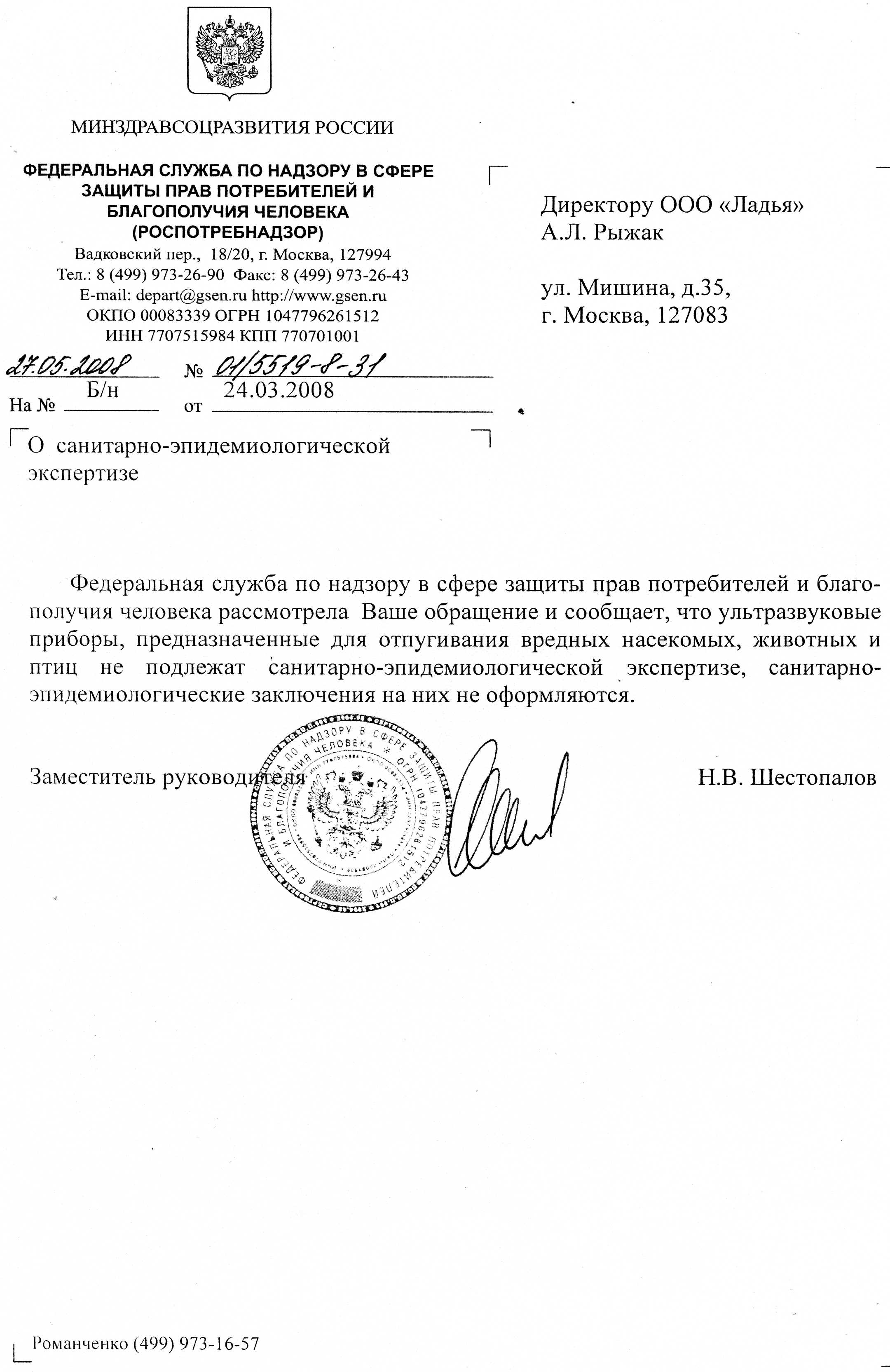 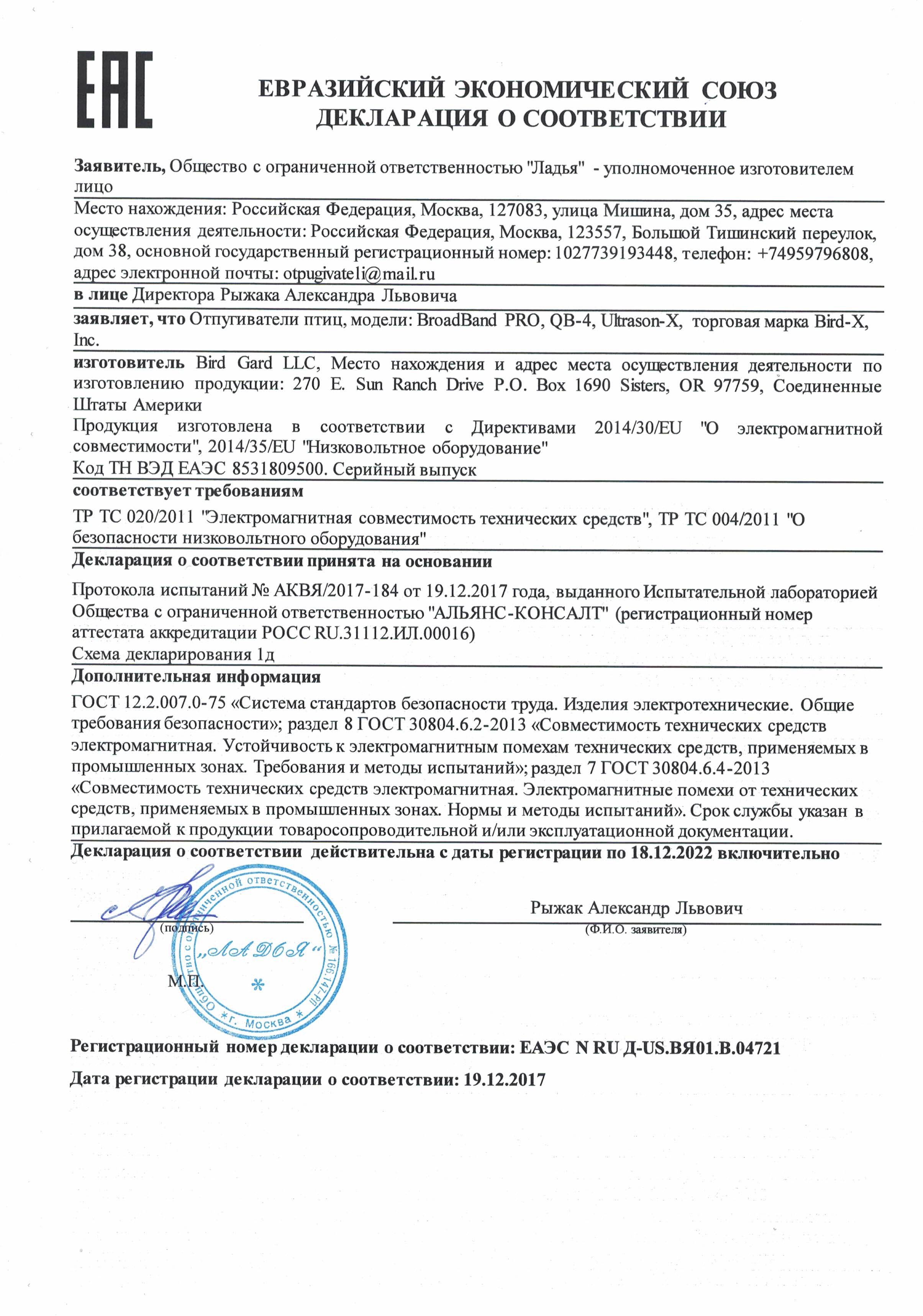 